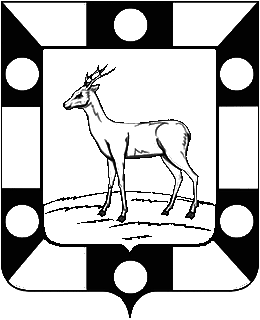 Собрание Представителей городского поселения Петра Дубрава муниципального района Волжский Самарской области  третьего созываРЕШЕНИЕ  22.01.2020                                                                 	                                                 № 172О внесении изменений в решение Собрания Представителей городского поселения Петра Дубрава муниципального района Волжский Самарской области от 14.10.2019 № 155 «Об установлении и введении в действие на территории городского поселения Петра Дубрава земельного налога».В соответствии с Федеральным законом от 06.10.2003 № 131-ФЗ «Об общих принципах организации местного самоуправления в Российской Федерации», Налоговым кодексом Российской Федерации, Уставом городского поселения Петра Дубрава муниципального района Волжский Самарской области, Собрание Представителей городского поселения Петра ДубраваР Е Ш И Л О:1.Внести в решение Собрания Представителей городского поселения Петра Дубрава от 14.10.2019 № 155 «Об установлении и введении в действие на территории городского поселения Петра Дубрава земельного налога» следующие изменения:1.1. Дополнить  пунктом 11.1. следующего содержания:      «11.1. Налоговая льгота в виде уменьшения налоговой базы земельного налога на величину кадастровой стоимости 600 квадратных метров площади земельного участка, находящегося в собственности, постоянном (бессрочном) пользовании или пожизненном владении налогоплательщиков, применяется в отношении следующей категории налогоплательщиков:      - пенсионеров, получающих пенсии, назначенные в порядке, установленном пенсионном законодательством, а также лиц, достигших возраста 60 и 55 лет (соответственно мужчин и женщин), которым в соответствии с законодательством Российской Федерации выплачивается ежемесячное пожизненное содержание;       - физических лиц, соответствующих условиям, необходимым для назначения пенсии в соответствии с законодательством Российской Федерации, действовавшим на 31.12.2018 года.        При наличии в собственности гражданина более одного земельного участка (независимо от вида разрешенного использования) в пределах муниципального образования, суммарная площадь которых составляет не более 600 квадратных метров, льгота предоставляется в отношении всех таких участков, неиспользуемых в предпринимательской деятельности.»     1.2. В пункте 12 словосочетание  «пунктом 11» заменить словосочетанием «пунктами 11  и  11.1».        1.3.В абзаце 2 пункта 20 слово «ноября» заменить словом «декабря».        2. Опубликовать настоящее решение в печатном средстве информации городского поселения Петра Дубрава «Голос Дубравы».       3. Настоящее решение вступает в силу со дня его официального опубликования и распространяет свое действие на правоотношения, возникшие с 01.01.2020 года..Глава городского поселения                                                                В.А.КрашенинниковПредседатель Собрания представителей                                                 Л.Н.Ларюшина